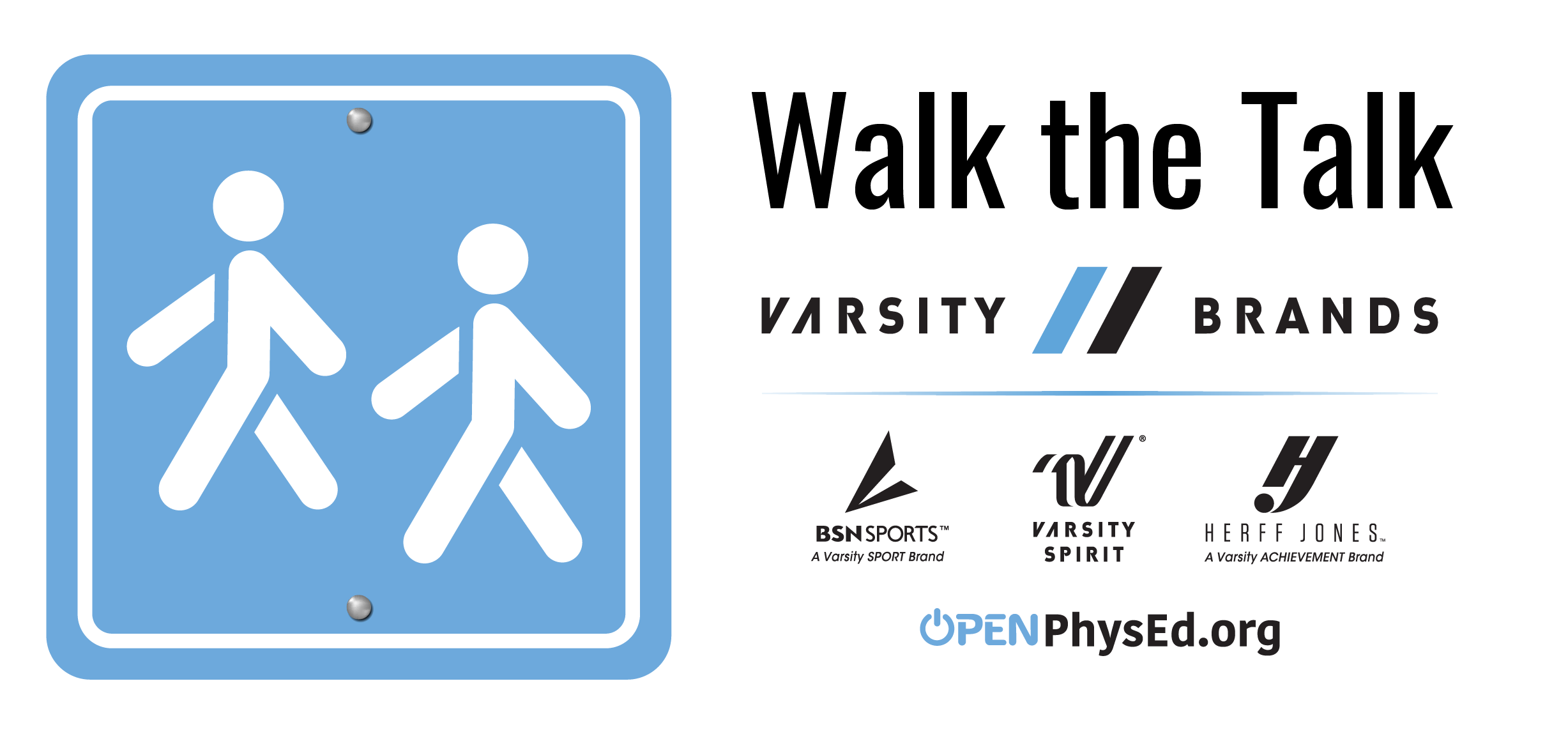 This program is easy. Create a walking trail or track. Post 4 Walk-the-Talk posters on 4 corners of the walking trail. As you walk around each corner, use the Social and Emotional Learning prompts to discuss important SEL topics with a friend or family member. When you get to another corner, use the new prompts to talk about a new topic. Walk the Talk!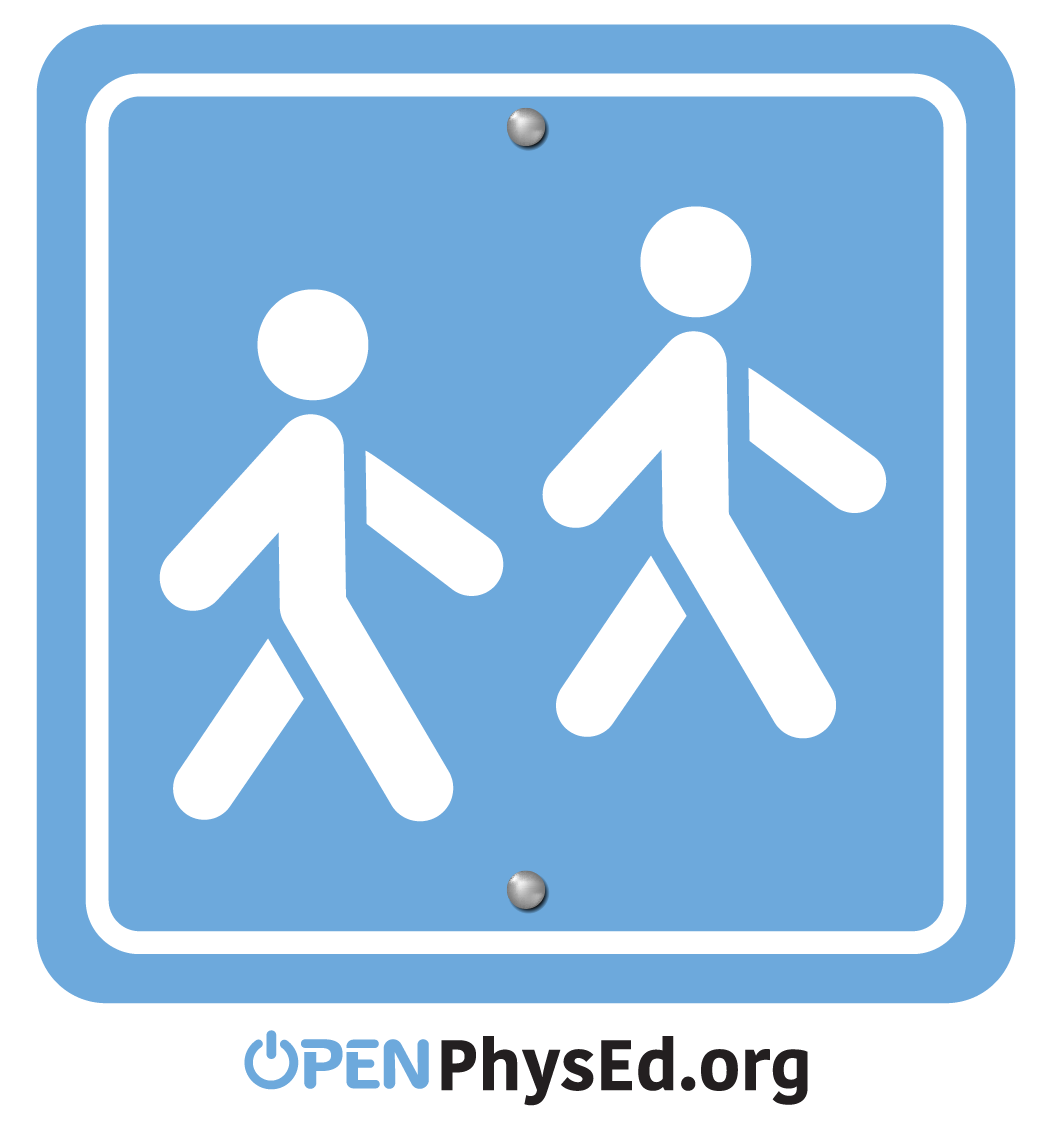 CORNER 1TOPIC:  TRUSTQUESTION:  Optimism is trust in the future. What are you optimistic about?CORNER 2TOPIC:  WELLNESSQUESTION:  Walking is a simple way to improve your overall wellness.What do you like about wellness walking?CORNER 3TOPIC:  NUTRITIONQUESTION:  Fruits and vegetables are good for you.Would you ever consider asking your family to make Meatless Mondays a routine in your home? Why or why not?If you did, what would
you enjoy eating on
Meatless Monday?CORNER 4TOPIC:  EFFORTQUESTION:  What is 1 thing that you gave your best effort to this week?